Досуг: «А.С.Пушкин» в младшей группеЦель: Активизировать литературную память дошкольников, создать эмоционально-положительное настроение, обогатить представления детей о жизни и творчестве А. С. Пушкина. Задачи: Познакомить детей с биографией и творческой деятельностью А. С. Пушкина;Вызвать интерес к личности поэта; Воспитывать любовь к творчеству Пушкина и поэзии в целом. I. Воспитатель читает отрывок из «Сказки о рыбаке и рыбке» А. С. Пушкина: Пошёл он ко своей землянке А землянки нет уж и следа; Перед ним изба со светёлкой, С кирпичною, белёною трубою, С дубовыми, тесовыми воротами. Старуха сидит под окошком, На чём свет стоит мужа ругает: «Дурачина ты, прямой простофиля! Выпросил, простофиля, избу! Воротись… Поклонись… - Ребята, кто узнал сказку, отрывок из которой я вам прочла? (ответы детей) - Кто написал эту сказку? (ответы детей) - Да, «Сказку о рыбаке и рыбке» написал Александр Сергеевич Пушкин. Это великий русский поэт.  (показ портрета А. С. Пушкина) 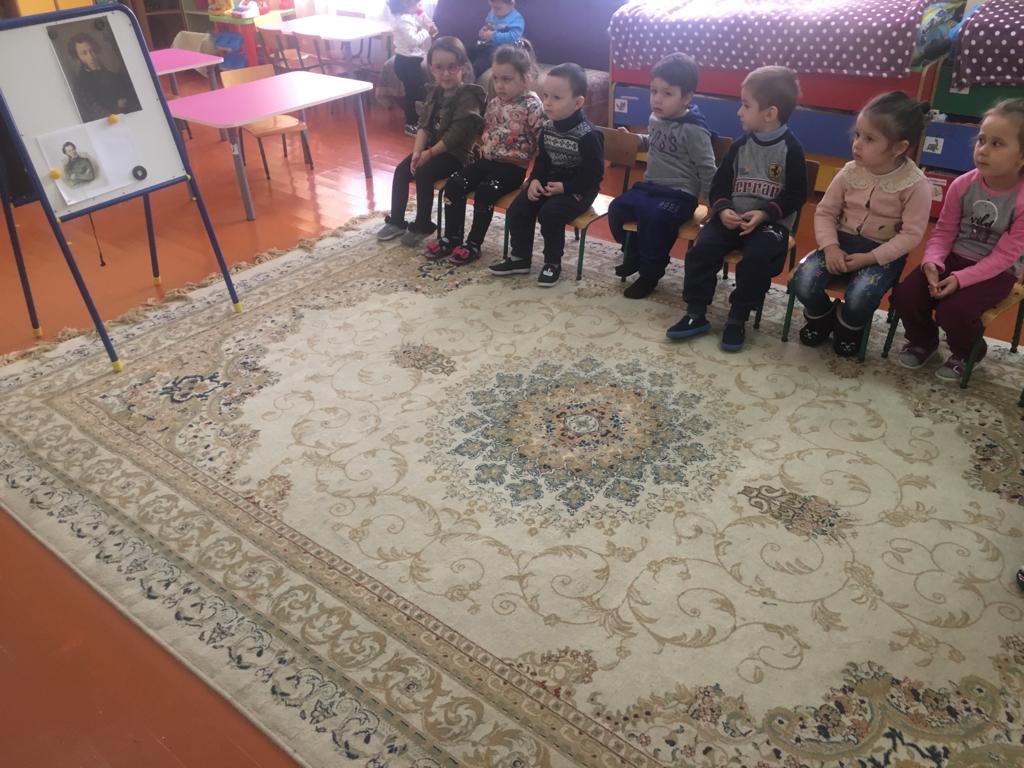 - Давным-давно, 215 лет тому назад в Москве, в небогатой дворянской семье родился мальчик Саша. Дата его рождения – 6 июня 1799года. Детство его прошло в Москве. У Саши была старшая сестра и два младших брата. Отец Пушкина любил читать и сам немного писал стихи. Писатели и поэты часто приходили в гости к Пушкиным. Смышлёного мальчика нередко оставляли в гостиной, когда гости читали свои произведения. С раннего детства Саша был окружён заботой и вниманием своих родителей. Но особенно заботилась о нём его няня – Арина Родионовна. Она была мастерица петь песни и рассказывать сказки. Маленький Саша очень любил свою няню, любил слушать её необыкновенно простые и волшебные сказки. А саму Арину Родионовну он часто ласково называл «мамушкой». Когда Саша подрос, он и сам стал сочинять сказки, стихи. Подробнее о жизни А. С. Пушкина вы узнаете в школе. Я хочу вам сказать, что у Пушкина была большая семья: красавица жена, Наталья Николаевна и четверо детей. Александр Сергеевич очень любил своих детей, часто проводил с ними своё время: читал им свои стихи, играл, нежно называл их «детушки». А. С. Пушкин был честным, решительным человеком, писал смелые, правдивые стихи, в которых высмеивал глупцов, злых и нечестных людей, поэтому у него было много врагов. Александр Сергеевич не мог терпеть и прощать оскорблений. Однажды он стрелялся на дуэли, чтобы защитить свою честь и честь своей жены. Во время этого поединка Пушкин был тяжело ранен и умер. Но имя великого русского поэта и его творчество не забыто. Его именем названы города, площади, улицы, станции метро. Во многих городах установлены памятники Александру Сергеевичу Пушкину. А его произведения мы читаем и любим до сих пор. Творчество Александра Сергеевича Пушкина так полюбилось, что его произведения не только знают, но и читают наизусть как в России, так и за границей. Мы с вами тоже читали сказки Пушкина. Отличаются они стихотворной формой, красотой русского языка. А насколько вы их хорошо знаете, мы сейчас проверим. Кто назовёт сказки, которые написал А. С. Пушкин? («Сказка о царе Салтане, о сыне его славном и могучем богатыре князе Гвидоне Салтановиче и о прекрасной царевне Лебеди»; «Сказка о рыбаке и рыбке»; «Сказка о мёртвой царевне и семи богатырях»; «Сказка о золотом петушке»; «Сказка о попе и работнике его Балде») Просмотр «Сказки о рыбаке и рыбке»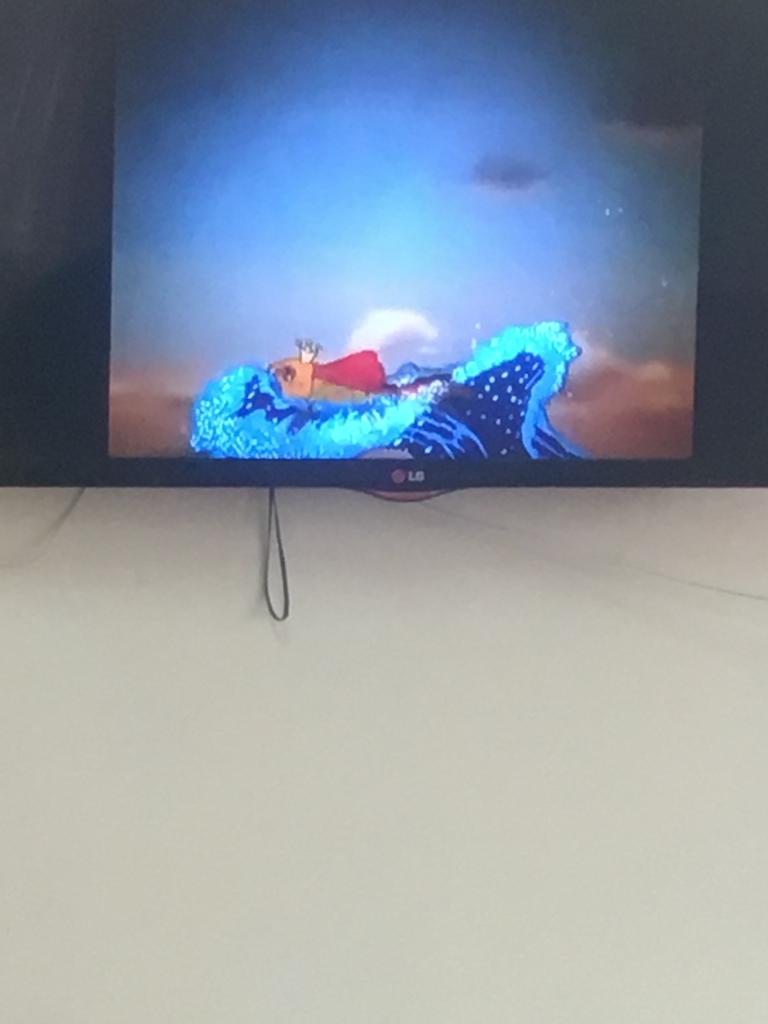 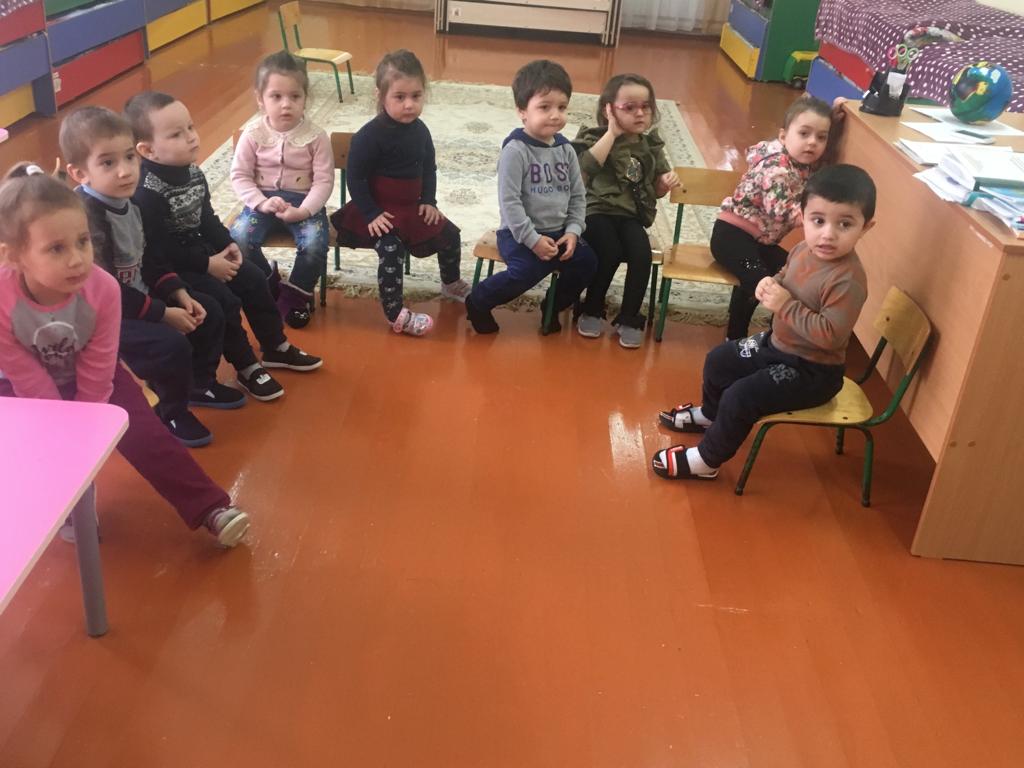 Динамическая пауза (Игра с мячом «Назови героев сказок Пушкина») 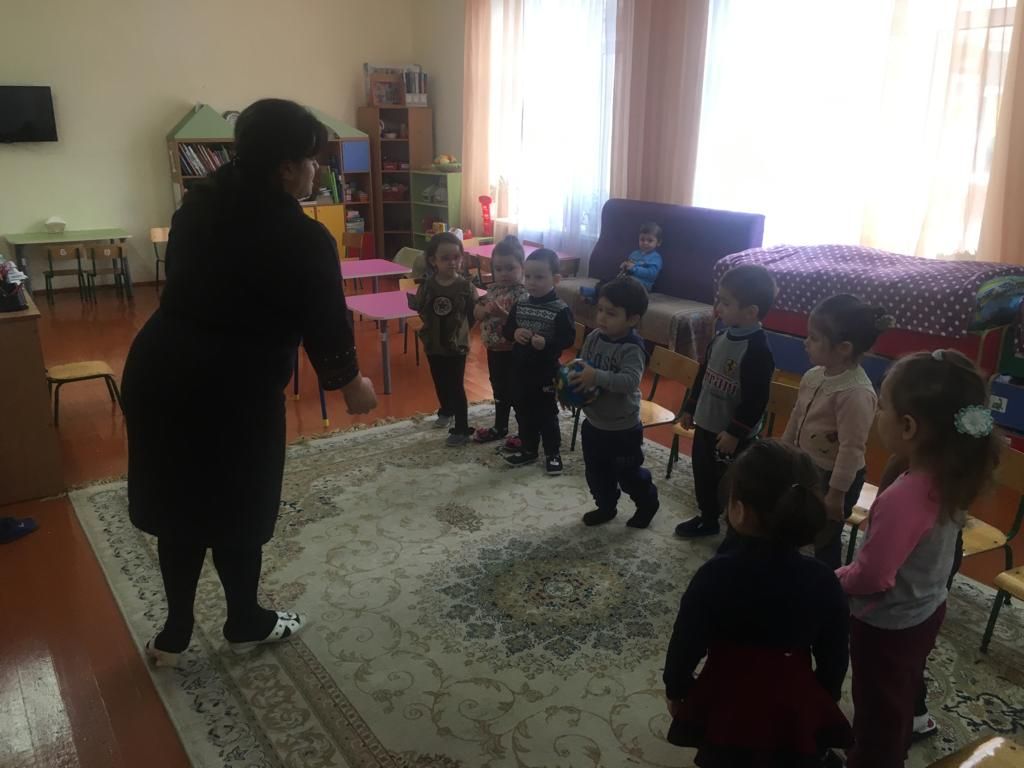 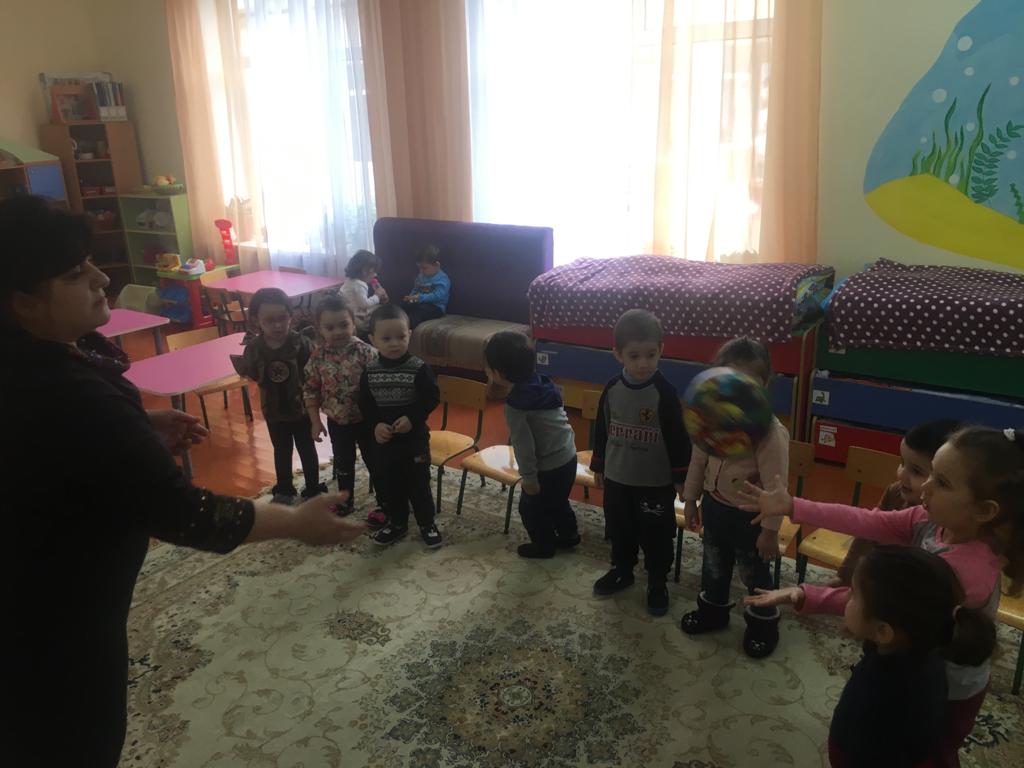 Александр Сергеевич был поэтом и писал не только сказки. Он писал и стихи, и поэмы о любви, о дружбе, о природе. Любимым временем года Пушкина была осень. И сейчас мы послушаем отрывок из стихотворения А. С. Пушкина «Осень». (читает ребёнок) … Унылая пора! Очей очарованье! Приятна мне твоя прощальная краса – Люблю я пышное природы увяданье, В багрец и золото одетые леса, В их сенях ветра шум и свежее дыханье, И мглой волнистою покрыты небеса И редкий солнца луч, и первые морозы, И отдалённые седой зимы угрозы - Ещё одно стихотворение Александра Сергеевича. (читает ребёнок) «Волшебница-зима» Идет волшебница-зима, Пришла, рассыпалась; клоками Повисла на суках дубов, Легла волнистыми коврами Среди полей вокруг холмов. Брега с недвижною рекою Сравняла пухлой пеленою; Блеснул мороз, и рады мы Проказам матушки-зимы - Ребята, о творчестве какого поэта мы сегодня говорили? (ответы детей) - Что писал А. С. Пушкин? Сегодня мы побывали в прекрасной стране пушкинской поэзии. И не смотря на то что, занятие наше заканчивается, произведения А. С. Пушкина всегда будут рядом с вами.ДОСУГВ ПЕРВОЙ МЛАДШЕЙ ГРУППЕ«А.С.ПУШКИН»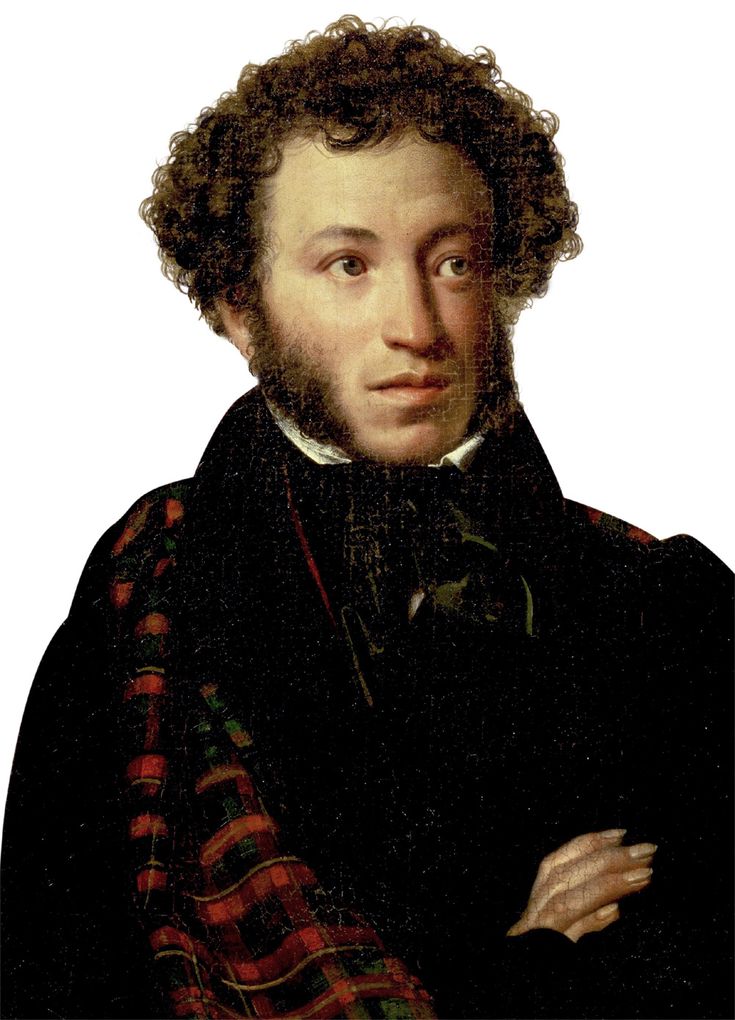 Воспитатель:Велиханова А.2019г.